Chapter Officer Application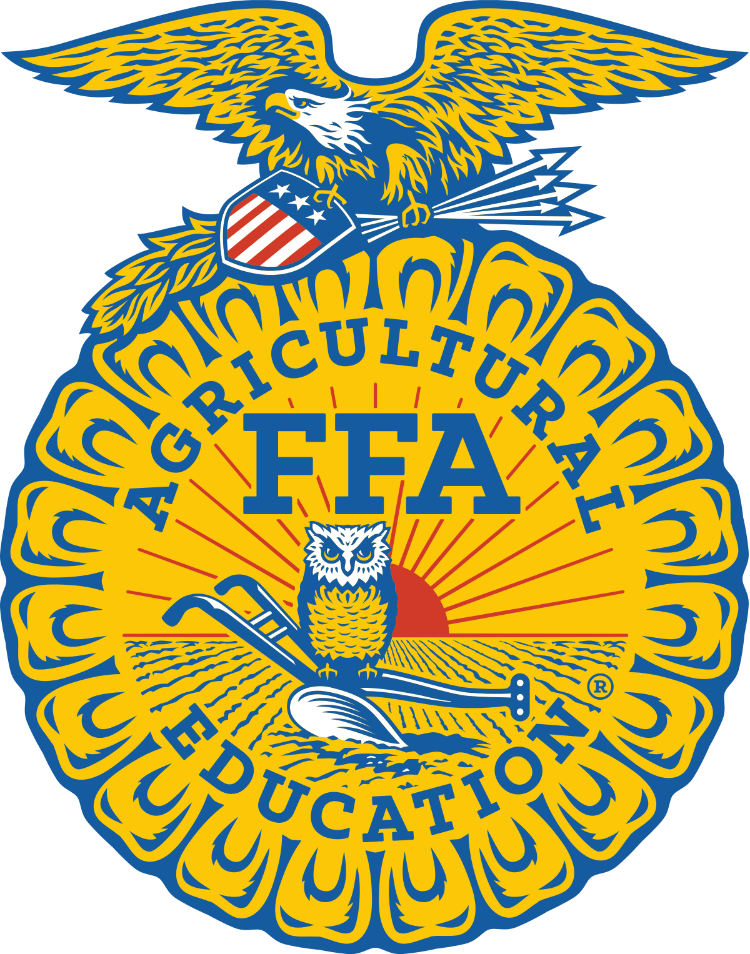 Smyrna FFA Chapter 2024-2025Name: _______________________________________RC Schools Email: _____________________________Current Year in School: __________________________Applications are due May 10, 2024. Interviews will be conducted the following week. Chapter Officer ApplicationPlease type or NEATLY print your responses.(First)					(Middle)				(Last)Which agriculture course(s) are you currently enrolled in?What is your GPA?____________Do you own official dress? ____ Yes ____ NoIf “no”, would you be willing to purchase FFA official dress? ____ Yes ____ NoWhat FFA chapter office do you desire? _____________________________________Why do you desire the particular office you have chosen?________________________________________________________________________________________________________________________________________________________________________________________________________________________________________________________________________________________________________________Please list any dates you plan to have vacation or are unavailable throughout the school year.________________________________________________________________________________________________________________________________________Explain how you would serve as a positive influence on fellow FFA members, the school as a whole, and strive to be a leader in your community?___________________________________________________________________________________________________________________________________________________________________________________________________________________________________________________________________________________________________________________________________________________________________________________________________________________________________________________________________________________________________________________________________Is there anything that would keep you from performing your duties as a Smyrna FFA Chapter officer? ____ Yes ____ NoIf “yes”, please explain________________________________________________________________________________________________________________________________________________________________________________________________QualificationsTo participate in the Smyrna FFA Chapter Officer program, officer candidates must meet all the eligibility requirements:Have and maintain a 3.0 GPA or higherHave and maintain a clean discipline record (no detention, ISS, OSS, RIP, etc.)Attend the chapter officer retreat, TBD by officer teamAttend Tennessee FFA Leadership Camp, Doyle, TNAttend all Chapter meetings Be a member of the local FFA chapter for the current school yearAttend TN State FFA Convention, Gatlinburg, TNAttend National FFA Convention, Indianapolis, INCompete in at minimum 1 CDE or LDERequired Activities CalendarThe following activities are required of all chapter officers. A description of the activities and calendar are as follows:Activity Dates:Smyrna FFA Banquet			May 14, 2024FFA Leadership Camp			June 10-14, 2024National FFA Convention			October 23-26, 2024FFA Week Activities 			February 15-22, 2025State FFA Convention 			March 23-37, 2025Smyrna FFA Plant Sale 			April 1, 2025- May 1, 2025Chapter Fundraising Activities 		2024-2025 School YearSmyrna FFA Chapter Meetings		3rd Thursday of every monthOfficer Meetings 				Dates to be determined by teamService Projects 				Scheduled by officer team		DisciplineAll Smyrna FFA Chapter Officers will be placed on behavior contracts for any of the offenses listed below. The Chapter Officer is allowed two chances to improve their behavior, with the third offense resulting in removal from the team. Officer Team Offenses:Not abiding by the FFA Code of Ethics at any time.Unexcused absences: Anything but an illness or family emergency.Failure to complete assigned task: Not upholding a responsibility given as a Smyrna FFA officer.Failure to maintain a 3.0 or high GPA OR failure of any coursesOffenses resulting in immediate removal from Chapter Officer Team:Anything that could be considered a violation of the school’s zero tolerance policy.Absence from a chapter required event (determined by advisors).Defiance of an advisorBeing given ISS, OSS, detention, RIP or any other school discipline infraction ***Note that an FFA Advisor reserves the right to make decisions regarding the removal of an officer from the team for any infractions including but not limited those listed abovePlease list any FFA activities you have been involved with. _______________________________________________________________________________________________________________________________________________________________________________________________________________________________________________________________________________________________________________What has been your favorite FFA memory AND why? _________________________________________________________________________________________________________________________________________________________________________________________________________________________________________________________________________________________________________________________________________________________________________________________Why do you want to be a Smyrna FFA Chapter Officer AND why?______________________________________________________________________________________________________________________________________________________________________________________________________________________________________________________________________________________________________________________________________________________________________________________________________________________________________________________Why should you be elected as a Smyrna FFA Officer over your peers? (If you have previously served as an officer, what did you accomplish that makes you deserving of a position again?) ______________________________________________________________________________________________________________________________________________________________________________________________________________________________________________________________________________________________________________________________________________________________________________________________________________________What are your ideas to improve our chapter? ________________________________________________________________________________________________________________________________________________________________________________________________________________________________________________________________________________________________________________________________________________________________________________________________What does servant leadership mean to you? __________________________________________________________________________________________________________________________________________________________________________________________________________________________________________________________________________________________________________________________How would you handle a situation in which you and another member of your officer team or another FFA member disagree about a situation, plan, or have different opinions about how situations should be handled? __________________________________________________________________________________________________________________________________________________________________________________________________________________________________________________________________________________________________________________________________________________________________________________________________________________________________________________________________________________________________________What do you think is the most important and most meaningful characteristic of a great FFA student leader? _______________________________________________________________________________________________________________________________________________________________________________________________________________________________________________________________________IF ELECTED TO SMYRNA FFA CHAPTER OFFICE,  I WILL:Be dedicated and committed to FFA and the total program of education in agriculture.Be willing to commit time to Smyrna FFA officer activities.Become knowledgeable of agriculture, of education in agriculture, and of FFA.Project a desirable image of FFA at all times.Regularly and promptly perform all duties assigned to me.Strive to improve my ability to carry on meaningful and enjoyable conversations with individuals of all ages and walks of life.Accept and search out constructive criticism and evaluation of my total performance.Evaluate periodically my personality and attitudes, making every effort to improve myself.As a Smyrna FFA Chapter Officer, I agree to also follow the following code of ethics:To forego use of all alcohol, tobacco, and drugs while involved in official or unofficial FFA activities.To treat all FFA members equally by not favoring one over another.To conduct myself in a manner that commands respect without any display of superiority.To maintain dignity while being personable, concerned, and interested in my contacts with others.To use wholesome language in all occasions.To maintain proper dress and good grooming for all occasions.To work in harmony with fellow FFA officersServe as a member of the team, always maintaining a cooperative attitude.Be willing to take and follow instructions as directed by those responsible for me.I realize that being an officer in the FFA is an honor and a privilege, but also holds many responsibilities. I promise that, if elected, I will strive to uphold my office to the best of my ability and will present myself, at all times, in a manner that will be a credit to Smyrna High School, Smyrna FFA, Tennessee State FFA Association and the National FFA Organization. I also understand that as a Smyrna FFA Officer I am required to attend ALL Chapter activities, conventions, and conferences. I understand that not adhering to these requirements could result in the loss of my chapter office and/or responsibilities and Advisor discretion can and will be used in the removal of chapter officers from the team. By signing this application, I hold that this application is true to the best of my knowledge and that I will fulfill all responsibilities of being a Smyrna FFA Officer.Parent Signature___________________________________Student Signature__________________________________Date______________________________________________